ГБПОУ СО «АРТИНСКИЙ АГРОПРОМЫШЛЕННЫЙ ТЕХНИКУМ»МЕТОДИЧЕСКИЕ РЕКОМЕНДАЦИИ  ДЛЯ  ОБУЧАЮЩИХСЯ ПО ВЫПОЛНЕНИЮ САМОСТОЯТЕЛЬНЫХ  РАБОТОП. 10  ДЕЛОВАЯ КУЛЬТУРА 43.01.09 Повар, кондитерРазработчик: Лысова М.В.преподавательп. Арти2019гРабочая программа профессионального модуля ОП 10 Деловая культура разработана на основе Федерального государственного образовательного стандарта среднего профессионального образования по профессии 43.01.09 Повар, кондитер.Организация разработчик: ГБПОУ СО «Артинский агропромышленный техникум».Разработчик: Лысова М.В., преподаватель, мастер  производственного обучения  Рассмотрена и рекомендована на заседании педагогического  совета протокол №______от «___»_________2019   г.Заключение ПС № «_____»________2019  г.Общее положениеСамостоятельная работа студентов по дисциплине «Деловой культура» является неотъемлемой частью образовательного процесса;Самостоятельная работа студентов по дисциплине «Деловой культура» предусмотрена учебной программой в объеме 36 часов;Результаты самостоятельной работы студентов учитываются при прохождении текущей и итоговой аттестации;Студент, набравший минимальное количество баллов по самостоятельной работе, считается не аттестованным по дисциплине «Деловой культура»Студенты, выполняющие в большинстве своем, самостоятельные работы 3 уровня сложности и имеющие по предмету отметки «хорошо» или «отлично» имеют первоочередное право на досрочную автоматическую итоговую аттестацию;Для самостоятельной работы студентам рекомендуется завести отдельную тетрадь, бумагу А 4 и папку для накопления выполненных работ;Время выполнения СРС и сдачи работ студенты регулируют самостоятельно.Самостоятельная работа студентов по дисциплине «Деловой культура» ориентирована на достижение следующих целей:Углубление знаний по разделам учебной программы;Развитие и совершенствование умений и навыков поиска, систематизации и анализа информации;Формирование навыков самостоятельной работы с различными информационными источниками;Развитие творческой инициативы;Формирование способностей к саморазвитию, самосовершенствованию и самореализации.Система оцениванияКаждая работа оценивается определенным количеством баллов:Минимальное количество полученных баллов, для получения зачета, по выполненным заданиям составляет 25 баллов.Разъяснения по формам самостоятельной работыЗадание №1. Составление и разработка словаря терминов.Словарь выполняется в отдельной тетради и представляет собой разъяснение приведенных ниже понятий и терминов, в алфавитном порядке: манеры, идеал, имидж.Мода, эстетический вкус, индивидМораль , эстетика деловых отношений, индивидуальностьНастроение ,эстетика рекламы, этическая культура, Общение , вербальный инцидент, интроверсияПрофессиональная этика, воля, конкуренция,Психология , взаимодействие, конфликт,Рефлексия ,взаимодействие межличностное, конфликтная ситуацияРоль , долг, личность, способности, талант, гармония, религия, темпераментИскусство, общество, чувства, канон, толерантность, экстраверсияКод культуры, деловая этика, эмоции,Культурные ценности, профессиональная этика, эмпатияМентальность, менталитет, совестьАккультурация, Образ, честьАрхетипОбычай, нравственное воспитаниеАльтруизмСубкультура, эстетикаАнтропогенезЦенности, авторитаризмПример оформления словаря:Этика – она учит оценивать всякую ситуацию, чтобы сделать возможными этические, нравственно правильные поступки. Она воспитывает в человеке призвание завершать мир путем настраивания к царству существующего царства того, что должно быть. Этика исследует, что в жизни и в мире обладает ценностью, ибо этическое поведение состоит в осуществлении этических ценностей.Задание №2. Творческая работа в виде презентаций Power Point.Данная работа готовится по заданной теме. Перечень тем, по которым возможна подготовка презентаций, приводится ниже.Тематика для подготовки презентации:«Этика и эстетика»;«Словесные шаблоны для деловых бесед и переговоров»;«Правила поведения за столом. Деловой завтрак, обед, ужин»;«Имидж современного делового человека: язык, речь, манера общения»;«Стратегия поведения в конфликте».Требования к оформлению презентации:1) Презентация должна полностью раскрыть указанную тему2) Первый слайд презентации должен содержать название темы и информацию о том, кто выполнил;3) Объем презентации должен быть не меньше 6 и не больше 10 слайдов;4) Презентация должна, прежде всего, содержать фото, рисунки, схемы, диаграммы, графики и другую наглядность по теме;5) Текст, используемый в презентации не должен быть меньше 18 шрифта;6) Как правило, каждый слайд должен иметь свое название.Задание№ 3. Написание докладовДоклад – информация на определенную тему, включающая обзор литературных и иных источников. Количество выбранных для разработки тем не должно быть меньше 5 тем.Требования к докладу:Титульный лист доклада должен содержать информацию о докладе, авторе, группе, профессии.Весь доклад оформляется на листах А4, рукописно.После титульного листа идет СОДЕРЖАНИЕ в котором отражены основные разделы (параграфы, подпункты и т.д.) доклада;Объем текста в докладе не должен быть меньше 3 листов и не больше 10;Фотоматериалы, рисунки, схемы используемые в докладе оформляются в виде приложений;В конце доклада на отдельном листе указать список используемых источников.Тематика докладов:Звучащая речь и ее особенности;Речевые средства общения. Позиции в общении. Деловая беседа;Жаргоны и культура речи;Язык молодежи;Деловой этикет: личное и письменное общение;Мастерство публичного выступления;Этические нормы и речевой этикет;Язык современной рекламы;Язык эффективного общения современного человека;Точность и логичность речи;Проблемы языковой культуры в современном российском обществе;Речевое (языковое) манипулирование сознанием современного человека;Спор и его виды;СМИ (средства массовой информации) и культура речи;Мужчина и женщина: особенности речевого общения;Влияние индивидуальных особенностей личности в проведении деловых переговоров;Что такое личность?;Конфликт и способы его разрешения;Правила поведения в общественных местах;Психологические проблемы молодой семьи;Эмоции и язык;Жизнь в одиночестве;Конфликты, возникающие внутри организации;Конструктивное общение. Контроль эмоций;Активное и пассивное слушание.P.S. Студент может предложить свою тематику докладов по данной дисциплине.Задание №4. Творческая работа по созданию альбомапо разделу «Невербальные средства общения»Требования к оформлению альбома:При составлении альбома должен быть оформлен титульный лист под названием «Расшифровка невербальных средства общения», также он должен содержать информацию об авторе, группе и профессии;Картинки, рисунки изображения невербальных средств общения могут быть как в распечатанном, так и в нарисованном виде;Количество картинок не должно быть меньше 20 штук;Размер одной картинки не должен привыкать 6 х 6 см.;Вся работа должна быть выполнена аккуратно, красочно и разборчиво.Пример по оформлению альбома:1) Описание позы: Человек опирается подбородком на ладонь, указательный палец вдоль щеки, остальные пальцы ниже рта Эмоциональное состояние: Собеседник критически оценивает ситуацию.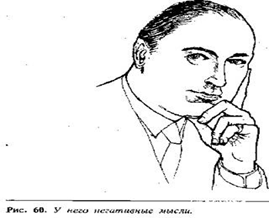 2) Описание позы: Руки собеседника повернуты ладонями вверх и широко раскинуты в стороны. . Посадка головы прямая, плечи расправлены. Взгляд прямой. Выражение лица естественное, без напряжения и скованности.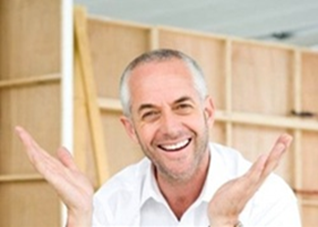 Эмоциональное состояние: Собеседник открыт и искренен.Рекомендуемые источники для выполнения работ1) Г.А.Шеламова «Деловая культура», учебное пособие.2) Г.М. Шеламова. Этика делового общения.-М.: Издательский центр «Академия», 2010.3) Г.М.Шеламова. Деловая культура и психология общения: учебник –М.: Издательский центр «Академия», 2010.4) Г.М.Шеламова. Основы этики и психологии профессиональной деятельности: учебник–М.: Издательский центр «Академия», 2012.5) Г.М.Шеламова. этикет делового общения. Учебное пособие–М.: Издательский центр «Академия», 2012.Интернет ресурсы общего содержания по дисциплине «Основы деловой культуры»1) www.vzfeiinfo.ru2) www. pdo.lik-bez.com3) www. abc74.ru4) www.center-student.ru